Data dimecres, 13 / juny / 2018*El nom i cognom que feu constar a aquesta butlleta és tal hi com es transcriurà en el cas que s’expedeixi el certificat d’assistènciaButlleta d’InscripcióButlleta d’InscripcióButlleta d’InscripcióII CICLE DE CONFERÈNCIES SOBRE MEDIACIÓII CICLE DE CONFERÈNCIES SOBRE MEDIACIÓII CICLE DE CONFERÈNCIES SOBRE MEDIACIÓ*Nom:*Nom:*Cognoms:*Cognoms:Adreça:Adreça:Localitat i CP:Localitat i CP:Telèfon:Telèfon:Fax:Fax:E-mail:E-mail:Col·legi Professional:Col·legi Professional:Núm. Col·legial:Núm. Col·legial:SESSIÓSESSIÓSESSIÓ27/06/2018 Eines de la Psicologia i el coaching facilitadores del procés de mediació27/06/2018 Eines de la Psicologia i el coaching facilitadores del procés de mediació19/07/2018 Conflicte o Convivència19/07/2018 Conflicte o Convivència27/09/2018 Mediació Laboral27/09/2018 Mediació LaboralSignaturaSignaturaModalitatModalitatModalitatPresencialPresencialVideoconferència / VideostreamingVideoconferència / Videostreaming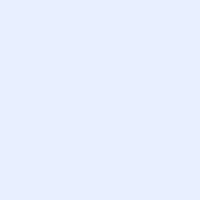 